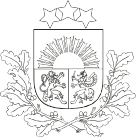 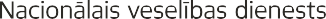 JŪSU IZMEKLĒJUMA NR:DATUMS:UZAICINĀJUMSNO VESELĪBAS MINISTRIJAS UN NACIONĀLĀ VESELĪBAS DIENESTACien.Aicinām Jūs uz valsts apmaksātu mamogrāfiju – krūšu veselības pārbaudi! Kādēļ tas ir svarīgi? Lai parūpētos par sevi, jo regulāra pārbaudes veikšana sniedz iespēju pārliecināties par to, ka ar veselību tiešām viss ir kārtībā.Šādas pārbaudes ieteicams veikt regulāri, ik pēc noteikta laika intervāla arī tad, ja nav nekādu sūdzību vai simptomu, kas liecinātu par izmaiņām krūšu veselībā. Tieši mamogrāfija jeb krūšu rentgens ir vienīgā metode ar kuras palīdzību var atklāt audzēju agrīnās stadijās, kad tas vēl ir ļoti mazs un to nevar sataustīt vai citādi sajust.Laba veselība vienmēr sākas ar profilaksi. Tā sniegs mieru un pārliecību par savu pašsajūtu vai arī ļoti savlaicīgu ziņu par pārmaiņām krūšu veselībā, kas ļaus neielaist slimību un uzveikt to jau pašā saknē!Profilaktiskā pārbaude – tās ir rūpes par sevi!Profilaktisko pārbaudi var veikt jebkurā ārstniecības iestādē, kurā nodrošina valsts apmaksātu profilaktisko mamogrāfiju.Tajā skaitā iespējams veikt mobilo mamogrāfiju jeb izmeklēšanu speciāli aprīkotā autobusā. Mobilā mamogrāfa izbraukumu grafiku var uzzināt pa tālruņiem: 27 866 655, 26 458 044, 25 431 313.Visu ārstniecības iestāžu saraksts: www.rindapiearsta.lv